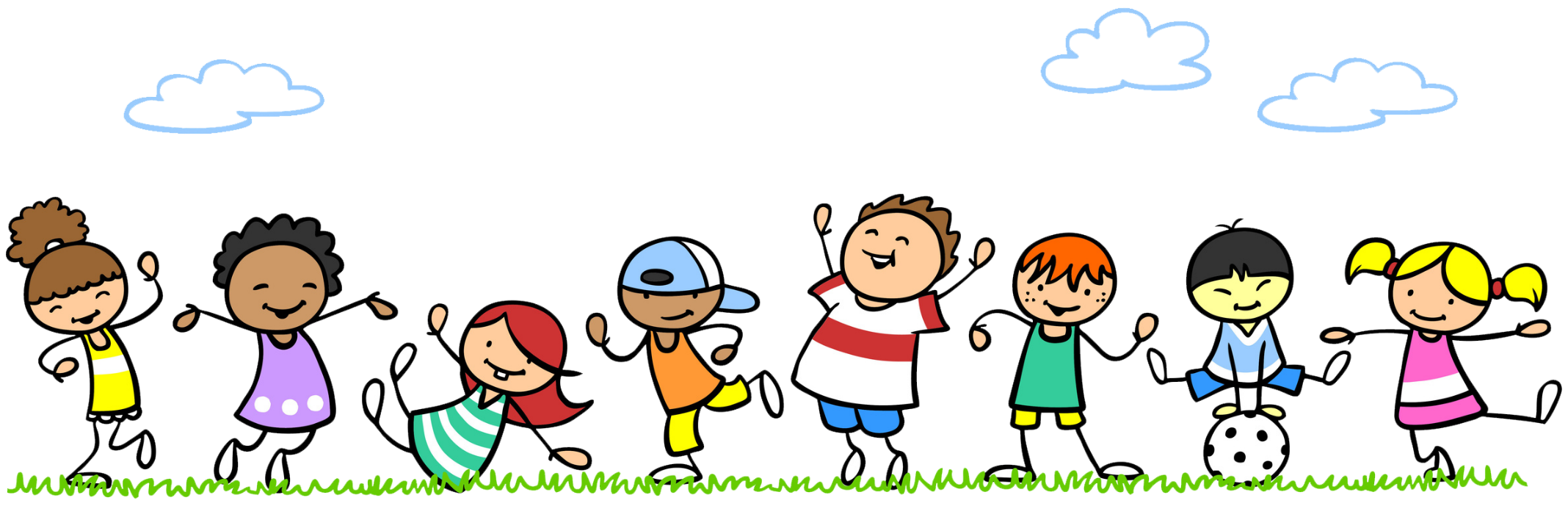 	Pozývame Vás na „Deň otvorených dverí v MŠ v Šemši“dňa 03. 05. 2019 (piatok) od 10:00 do 11:30 hod. do našej Materskej školy v Šemši.Tešíme sa na VásKolektív MŠ